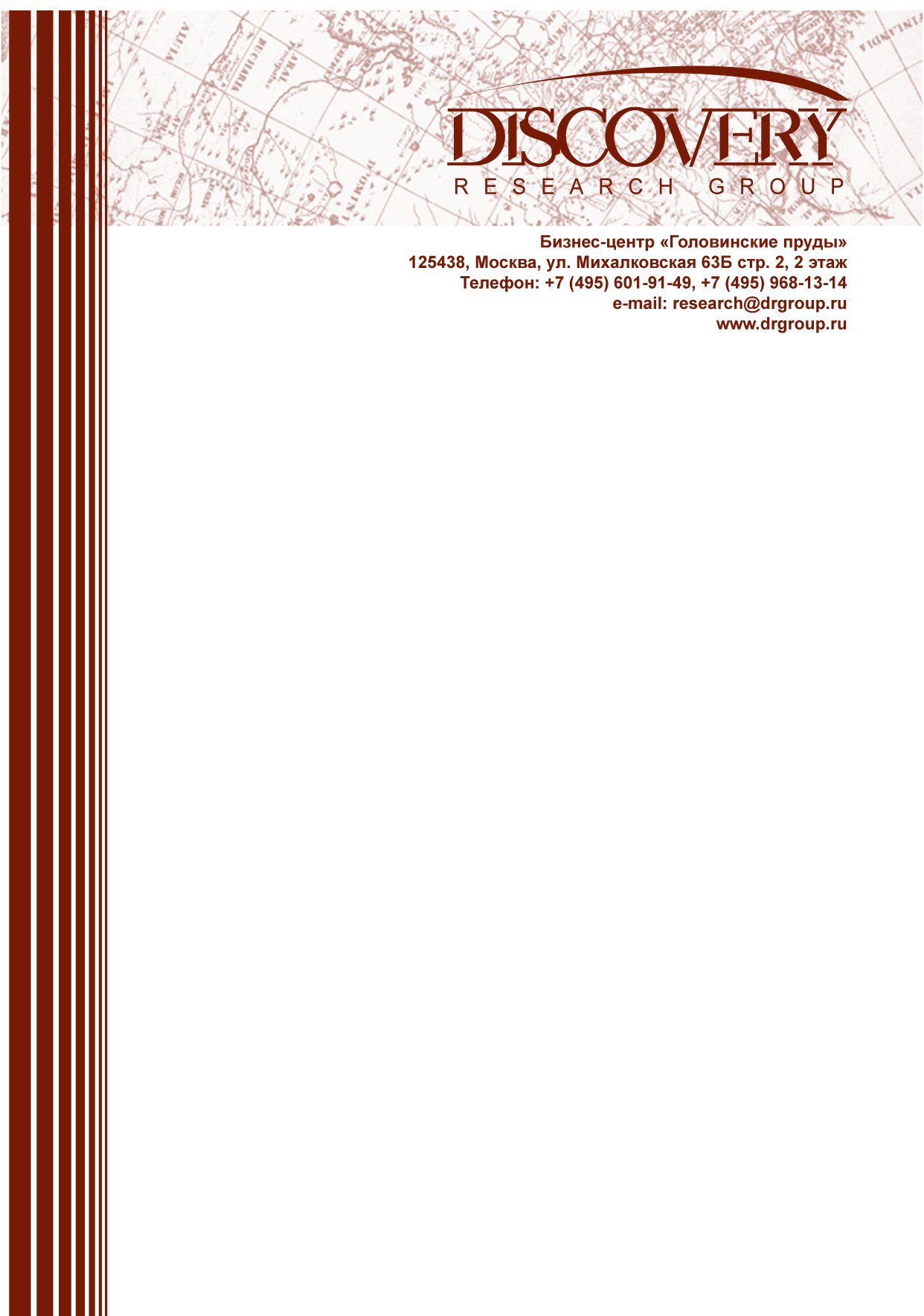 АНАЛИТИЧЕСКИЙ ОТЧЕТРынок фасадной плитки в РоссииЭтот отчет был подготовлен DISCOVERY Reearch Group исключительно в целях информации. Содержащиеся в настоящем отчете информация была получена из открытых источников, которые, по мнению, DISCOVERY Reearch Group, являются надежными. Однако DISCOVERY Reearch Group не гарантирует точности и полноты информации для любых целей. Информация, представленная в этом отчете, не должна быть истолкована, прямо или косвенно, как информация, содержащая рекомендации по дальнейшим действиям по ведению бизнеса. Все мнение и оценки, содержащиеся в данном отчете, отражают мнение авторов на день публикации и могут быть изменены без предупреждения.DISCOVERY Reearch Group не несет ответственности за какие-либо убытки или ущерб, возникшие в результате использования любой третьей стороной информации, содержащейся в данном отчете, включая опубликованные мнения или заключения, а также за последствия, вызванные неполнотой представленной информации. Информация, представленная в настоящем отчете, получена из открытых источников. Дополнительная информация может быть представлена по запросу.Этот документ или любая его часть не может распространяться без письменного разрешения DISCOVERY Reearch Group либо тиражироваться любыми способами.Copyright © 2012 Discovery Research Group.Май 2012 г.МоскваАгентство DISCOVERY Reearch GroupОсновное направление деятельности DISCOVERY Reearch Group – проведение маркетинговых исследований полного цикла в Москве и регионах России, а также выполнение отдельных видов работ на разных этапах реализации исследовательского проекта. Также DISCOVERY Reearch Group в интересах Заказчика разрабатывает и реализует PR-кампании, проводит конкурентную разведку с привлечением соответствующих ресурсов.В конце . создана компания DISCOVERY Leaing Adviory Service, основной деятельностью которой стало оказание маркетинговых, консалтинговых, информационных и лоббистских услуг лизинговым компаниям в России. С середины . развивается новое направление «бизнес-тренинги и краткосрочное бизнес образование». Специалисты агентства обладают обширными знаниями в маркетинге, методологии, методике и технике маркетинговых и социологических исследований, экономике, математической статистике и анализе данных.Специалисты агентства являются экспертами и авторами статей в известных деловых и специализированных изданиях, среди которых SmartMoney, Бизнес, Ведомости, Волга-Пресс, Желтые Страницы, Издательский Дом «Ансар», Итоги, Коммерсантъ, Компания, Новые Известия, Олма Медиа Групп, Профиль, Рбк-Daily, РДВ-Медиа-Урал, Секрет, Эксперт, Build Report, Строительный бизнес.Агентство DISCOVERY Reearch Group является партнером РИА «РосБизнесКонсалтинг» и многих других Интернет-площадок по продаже отчетов готовых исследований.Сотрудники агентства DISCOVERY Reearch Group выполняли проекты для ведущих российских и зарубежных компаний, среди которых: Список диаграмм и таблицВ отчёт содержится 31 таблиц, 31 диаграмм и 1 рисунок.Таблица 1. Классификация сэндвич-панелей по назначению	40Таблица 2. Производство стальных стеновых и кровельных панелей в России, 2006-2009 гг.	43Таблица 3. Объём производства, импорта, экспорта и объём рынка фасадных плиток в России в натуральном выражении в 2005-2011 гг., тыс. м2.	57Таблица 4. Прогноз объёма рынка фасадной плитки в России в 2012-2020 гг., млн. м2.	57Таблица 5. Объём производства фасадной керамической плитки и керамогранита в субъектах РФ в 2005-2011 гг., тыс. м2.	63Таблица 6. Объём производства облицовочных пиленых плит из природного камня в субъектах РФ в 2006-2011 гг., тыс. м2.	66Таблица 7. Объём производства плиток и плит из цемента, бетона или искусственного камня в субъектах РФ в 2010 г., тыс. м2.	70Таблица 8. Производственные мощности предприятий, выпускающих керамическую, керамогранитную плитку и плитку из искусственного камня в 2012 г.	73Таблица 9. Основные российские производители фасадной плитки.	76Таблица 10. Объём импорта керамической и керамогранитной фасадной плитки в Россию в стоимостном и натуральном выражении в 2005-2011 гг., тыс. $ и тыс. м2.	83Таблица 11. Прогноз объёма импорта керамической и керамогранитной фасадной плитки в Россию в стоимостном и натуральном выражении в 2012-2020 гг., тыс. $ и тыс. м2.	84Таблица 12. Объём импорта фасадной плитки из цемента, бетона и искусственного камня в Россию в стоимостном и натуральном выражении в 2005-2011 гг., тыс. $ и тыс. м2.	85Таблица 13. Прогноз объёма импорта фасадной плитки из цемента, бетона и искусственного камня в Россию в стоимостном и натуральном выражении в 2012-2020 гг., тыс. $ и тыс. м2.	86Таблица 14. Объём импорта керамической и керамогранитной фасадной плитки в Россию по товарным маркам в стоимостном и натуральном выражении в 2010-2011 гг., тыс. $ и тыс. м2.	87Таблица 15. Объём импорта фасадной плитки из бетона, цемента и искусственного камня в Россию по товарным маркам в стоимостном и натуральном выражении в 2010-2011 гг., тыс. $ и тыс. м2.	91Таблица 16. Объём экспорта керамической и керамогранитной фасадной плитки из России в стоимостном и натуральном выражении в 2005-2011 гг., тыс. $ и тыс. м2.	94Таблица 17. Прогноз объёма экспорта фасадной из России в стоимостном и натуральном выражении в 2012-2020 гг., тыс. $ и тыс. м2.	95Таблица 18. Объём экспорта фасадной плитки из цемента, бетона и искусственного камня из России в стоимостном и натуральном выражении в 2005, 2006, 2007, 2009 и 2011 гг., тыс. $ и тыс. м2.	95Таблица 19. Прогноз объёма экспорта фасадной плитки из цемента, бетона и искусственного камня из России в стоимостном и натуральном выражении в 2012-2020 гг., тыс. $ и тыс. м2.	96Таблица 20. Объём экспорта керамической и керамогранитной фасадной плитки из России по товарным маркам в стоимостном и натуральном выражении в 2010-2011 гг., тыс. $ и тыс. м2.	97Таблица 21. Объём экспорта фасадной плитки из цемента, бетона и искусственного камня из России по товарным маркам в стоимостном и натуральном выражении в 2011 гг., тыс. $ и тыс. м2.	97Таблица 22. Цены экспортируемых и импортируемых фасадных плиток в 2005-2011 гг., $ за м2.	98Таблица 23. Прогноз цены экспортируемых и импортируемых фасадных плиток в 2012-2020 гг., $ за м2.	100Таблица 24. Средние цены на различные виды фасадного керамогранита в европейской части России в 2005-2011 гг., руб. за м2.	102Таблица 25. Прогноз средних цен на различные виды фасадного керамогранита в европейской части России в 2012-2020 гг., руб. за м2.	103Таблица 26. Средние цены на различные виды фасадных плит и плиток в европейской части России в 2005-2011 гг., руб. за м2.	104Таблица 27. Прогноз средних цен на различные виды фасадных плит и плиток в европейской части России в 2012-2020 гг., руб. за м2.	104Таблица 28. Цены производителей на глины тугоплавкие в некоторых ФО РФ в 2010-I кв. 2012 гг., руб. за т.	106Таблица 29. Цены производителей на цемент в ФО РФ в 2010г., руб. за т.	107Таблица 30. Цены производителей на цемент в ФО РФ в 2011г., руб. за т.	107Таблица 31. Цены производителей на цемент в ФО РФ в I кВ. 2012г., руб. за т.	108Диаграмма 1. Потребление АКП в России в 2005-2009гг., в натуральном выражении, тыс. кВ. м.	37Диаграмма 2. Темпы роста объема потребления АКП в России в 2006-2009гг., в натуральном выражении, в % к предыдущему году	38Диаграмма 3. Структура спроса на сэндвич-панели по отраслям потребления	41Диаграмма 4. Оценка перспективности фиброцементных фасадов экспертами рынкав 2010г., в %	55Диаграмма 5. Динамика предпринимательской уверенности в строительстве в 2007-2010 гг.	58Диаграмма 6. Динамика оценок объёма работ, выполняемых по виду деятельности «Строительство» в 2007-2010 гг., %.	59Диаграмма 7. Индекс потребительской уверенности в 2002-2010 гг., %.	61Диаграмма 8. Объём производства и доля субъектов РФ в общем объёме производства керамической фасадной плитки и керамогранита в России в 2011 г., тыс. м2 и %.	63Диаграмма 9. Динамика объёма производства керамической фасадной плитки и керамогранита в России в 2005-2011 гг., тыс. м2 и %.	64Диаграмма 10. Динамика объёма производства облицовочных пиленых плит из природного камня в России в 2006-2011 гг., тыс. м2 и %.	66Диаграмма 11. Объём производства облицовочных пиленых плит из природного камня в лидирующих в этой области производства субъектах РФ в 2006-2011 гг., тыс. м2.	67Диаграмма 12. Объём производства и доля субъектов РФ в общем объёме производства облицовочных пиленых плит из природного камня в лидирующих в этой области производства субъектах РФ в 2006-2011 гг., тыс. м2 и %.	68Диаграмма 13. Объём производства и доля субъектов РФ в общем объёме производства плиток и плит из цемента, бетона или искусственного камня в лидирующих в этой области производства субъектах РФ в 2010 г., тыс. м2 и %.	69Диаграмма 14. Объём и темп роста импорта керамической и керамогранитной фасадной плитки в Россию в стоимостном выражении в 2005-2011 гг., млн. $ и %.	83Диаграмма 15. Объём импорта и темп роста фасадной плитки из цемента, бетона и искусственного камня в Россию в стоимостном выражении в 2005-2011 гг., тыс. $ и %.	84Диаграмма 16. Доля лидирующих товарных марок в общем объёме импорта керамических и керамогранитных фасадных плиток в Россию в стоимостном выражении в 2011 г., %.	87Диаграмма 17. Доля лидирующих товарных марок в общем объёме импорта керамических и керамогранитных фасадных плиток в Россию в натуральном выражении в 2011 г., %.	87Диаграмма 18. Доля лидирующих товарных марок в общем объёме импорта керамических и керамогранитных фасадных плиток в Россию в стоимостном выражении в 2010 г., %.	88Диаграмма 19. Доля лидирующих товарных марок в общем объёме импорта керамических и керамогранитных фасадных плиток в Россию в натуральном выражении в 2010 г., %.	88Диаграмма 20. Динамика объёма импорта керамических и керамогранитных фасадных плиток различных товарных марок в Россию в стоимостном выражении в 2010-2011 гг., тыс. $.	89Диаграмма 21. Доля лидирующих товарных марок в общем объёме импорта фасадных плиток из цемента, бетона и искусственного камня в Россию в стоимостном выражении в 2011 г., %.	91Диаграмма 22. Доля лидирующих товарных марок в общем объёме импорта фасадных плиток из цемента, бетона и искусственного камня в Россию в натуральном выражении в 2011 г., %.	91Диаграмма 23. Доля лидирующих товарных марок в общем объёме импорта фасадных плиток из цемента, бетона и искусственного камня в Россию в стоимостном выражении в 2010 г., %.	92Диаграмма 24. Доля лидирующих товарных марок в общем объёме импорта фасадных плиток из цемента, бетона и искусственного камня в Россию в натуральном выражении в 2010 г., %.	92Диаграмма 25. Объём и темп роста экспорта керамической и керамогранитной фасадной плитки из России в стоимостном выражении в 2005-2011 гг., млн. $ и %.	93Диаграмма 26. Динамика цен импортируемых фасадных плиток из керамики и керамогранита и фасадных плиток из цемента, бетона и искусственного камня  в 2005-2011 гг., $ за м2.	97Диаграмма 27. Динамика цен экспортируемых фасадных плиток из керамики и керамогранита и фасадных плиток из цемента, бетона и искусственного камня  в 2005-2011 гг., $ за м2.	98Диаграмма 28. Прогноз цен импортируемых фасадных плиток из керамики и керамогранита и фасадных плиток из цемента, бетона и искусственного камня  в 2012-2020 гг., $ за м2.	99Диаграмма 29. Прогноз цен экспортируемых фасадных плиток из керамики и керамогранита и фасадных плиток из цемента, бетона и искусственного камня  в 2012-2020 гг., $ за м2.	100Диаграмма 30. Динамика цен производителей на глины тугоплавки в Центральном ФО в 2011 г., руб. за т. и %.	105Диаграмма 31. Динамика цен производителей на цемент в Центральном ФО в 2011 г., руб. за т. и %.	107Рисунок 1 Индекс предпринимательской уверенности по субъектам РФ во II квартале 2010 г., %	59резюме В мае 2012 года компания DISCOVERY Research Group провела исследование российского рынка фасадной плитки. Относительно новый облицовочный материал - фасадная плитка, приобретает всё большую популярность. Она обладает хорошими потребительскими свойствами: прочностью, долговечностью, экологической безопасностью, простотой использования и ухода и т. д. Фасадная плитка применяется для малоэтажного, офисного строительства, ей облицовывают небольшие частные дома, используют в местах с большой проходимостью. Фасадную плитку можно устанавливать на любую ровную стену — кирпичную, бетонную, деревянную, металлическую, стеклянную, пластиковую. Её часто используют в установки навесных вентилируемых фасадов.Исследование показывает, что доля сегмента фасадной плитки на рынке плитки в целом очень мала, она составляет менее 1%. Тем не менее, рынок фасадной плитки постепенно развивается. Это проявляется в нескольких факторах. Во-первых, предприятия увеличивают производственные мощности для выпуска фасадной плитки. Это обусловлено предстоящим летним сезоном, когда спрос на фасадную плитку увеличивается, и положительной динамика в строительстве коммерческой и жилой недвижимости.Усиливается конкуренция в этой отрасли: предприятия конкурируют не только по цене и качеству, но и в ассортименте предлагаемой продукции. Лидирующие в этой отрасли предприятия стремятся создать новые цвета фасадной плитки, технологии производства, совместно с дизайнерами разрабатывают эксклюзивные предложения, чтобы привлечь покупателей.Кроме того, в настоящее время наблюдается тенденция к тому, что потребитель — как частный, так и корпоративный — начинает отдавать своё предпочтение именно плитке, а не другим фасадным материалам (сайдингу, алюминиевым композитным панелям, сэндвич панелям, штукатурке и т.д.), вследствие её высоких эксплуатационных качеств.Аналитики DISCOVERY Research Group прогнозируют, что объём рынка фасадной плитки будет постепенно увеличиваться. Темп роста в ближайшие годы составит 6%.В 2011 году объём рынка фасадной плитки из керамики, керамогранита, цемента, бетона и искусственного камня составил 3,2 млн. м2. Рынок формируется в основном за счёт внутреннего производства, объём которого в 2011 году составил 2,8 млн. м2. В структуре внешней торговли фасадной плиткой доля импорта значительно превышает долю экспорта. В 2011 году объём импорта составил 363 тыс. м2, объём экспорта в соответствующий период – 3 тыс. м2.В структуре импорта в 2011 году наибольшую долю в стоимостном выражении занимают фасадные плитки торговых марок «Brocenu Keramika» (19,4%), «Alphaton» и «Longoton» (19%). В 2011 году в объёме импорта в натуральном выражении преобладала торговая марка «Hitom» (28,5%).Глава 1. Технологические характеристики исследованияЦель исследованияПровести анализ российского рынка фасадной плитки в 2005-2011 гг.Задачи исследованияОписать характеристику фасадной плитки по следующим параметрам:Способ и процесс производства;1.2 Каналы продаж и особенности дистрибьюции;1.3 Использование;1.4 Потребительские свойства;2. Провести анализ товаров-заменителей фасадной плитки в России.3. Рассчитать объём рынка фасадной плитки в России в 2005-2011 гг. Составить прогноз объёма рынка на 2012-2020 гг.4. Выявить факторы роста рынка фасадной плитки в России.5. Рассчитать объём производства фасадной плитки в России в 2005-2011 гг. отдельно по субъектам РФ.6. Провести анализ конкуренции в отрасли.7. Перечислить и описать основных российских производителей фасадной плитки в России.8. Дать общий прогноз ввода мощностей в 2012-2020 гг.9. Рассчитать объёмы импорта и экспорта фасадной плитки в 2005-2011 гг., составить прогноз объёма внешней торговли на 2012-2020 гг.10. Рассчитать цены на импортируемую и экспортируемую фасадную плитку в 2005-2011 гг., составить прогноз на 2012-2020 гг.11. Описать принципы ценообразования в отрасли.12. Описать средние цены на фасадную плитку в европейской части России.Объект исследования Рынок фасадной плитки в России.Метод сбора данныхМониторинг материалов печатных и электронных деловых и специализированных изданий, аналитических обзоров рынка, Интернет, материалов маркетинговых и консалтинговых компанийЭкспертные интервью с участниками рынка, проведенные сотрудниками DISCOVERY Research Group.Результаты исследований DISCOVERY Research Group.Метод анализа данныхТрадиционный контент-анализ документов.Информационная база исследованияПечатные и электронные, деловые и специализированные издания.Базы данных ФТС РФ (импорта и экспорта), ФСГС РФ (производства).Ресурсы сети Интернет.Материалы компаний.Аналитические обзорные статьи в прессе.Результаты исследований маркетинговых и консалтинговых агентств.Экспертные оценки.Интервью с производителями и другими участниками рынка.Материалы отраслевых учреждений и базы данных.Базы данных Discovery Research Group.Глава 2. Общая характеристика продукции§1. Классификация фасадной плиткиФасадная плитка различается по материалу, из которого она изготавливается, по способу крепления, по размеру и внешнему виду. Рассмотрим различные по материалу виды фасадной плитки.Фасадная плитка из искусственных материаловКерамическая фасадная плиткаФасадная керамическая плитка – это изготовленное из керамической или шлакосодержащей массы плоское тонкостенное глазурованное или неглазурованное изделие, применяемое для наружной облицовки стен, стеновых панелей, цоколей зданий и сооружений (ГОСТ 13996-93).Керамическая плитка обычно применяется в качестве экономной отделки стен из обычного кирпича или камня, а также в тех случаях, когда стены возведены из строительного материала, имеющего непрезентабельный внешний вид. Незаменима фасадная плитка при реконструкции или ремонте старых кирпичных зданий, внешний вид которых не соответствует современным стилистическим нормам, либо если внешнее покрытие потеряло презентабельность от длительного использования в неблагоприятных климатических условиях. Фасадная плитка придаёт идеальный внешний вид коттеджу, максимально сокращая затраты на облицовку. Кроме того, керамическая плитка для фасадов имеет небольшой вес и не создаёт дополнительной нагрузки на фундамент, может применяться в таких случаях, когда использование других облицовочных материалов затруднительно. Керамическая фасадная плитка может полностью имитировать декоративную кирпичную кладку или необработанный природный камень. Такую плитку можно использовать не только для отделки внешних фасадов, но и во внутренних помещениях, для создания нестандартных дизайнерских решений. Если керамическая плитка имитирует кирпич, то она называется клинкерная плитка. Клинкерная фасадная плитка представляет собой имитацию кладки, выполненной клинкерным кирпичом. Продукцию получают путём обжига тугоплавких сортов глины при температуре 1300 градусов. Толщина облицовочной плитки может составлять 9-25 мм. Стандартная облицовочная плитка под кирпич — плитка размером 120х245 мм, однако встречается и больших размеров, особенно если изделие неправильной формы. Имитация кирпича – самая дешевая разновидность искусственного камня: тонкостенный облицовочный кирпич стоит порядка 15-20$ за кв. м, а средняя цена облицовочного камня составляет 25-35$ за кв. м (в зависимости от сложности фактуры).Существует ещё одна разновидность керамической плитки – это плитка «Терракот» или терракотовая плитка. Терракот - это керамический фактурный облицовочный камень с рельефным рисунком и довольно толстый 1,5 - 2 см, изготовленный из каолиновой глины и окрашенный в специфические "кирпичные" цвета. Терракотовая плитка создаётся посредством обжига редких пород каолиновой глины при температуре свыше 1000 градусов по Цельсию и не содержит химических красителей. Обжиг ведется в специальных печах, работающих на каменном угле. Это универсальный материал влаго и морозоустойчивый, обладающий высокой прочностью. Терракотовая плитка уникальна: она абсолютно негорюча, не разрушается под воздействием высоких температур, не выцветает ни от воды, ни от солнечного света, и прекрасно переносит зиму. Керамогранитная плитка для фасадаПервое появление на рынке этого материала произошло в Италии, в семидесятых годах 20-го столетия. Итальянцы придумали для нового облицовочного материала собственное название - gres porcellanаto («каменно-фарфоровая керамика»). И это не удивительно – именно керамогранит смог не только с успехом объединить в себе свойства всех этих трех материалов, но и существенно превзойти их. В настоящее время керамогранит стал достойной альтернативой природному камню, который когда-то считался лучшим материалом для отделки зданий. Изначально керамогранит создавался как искусственная имитация природного камня для технических целей, но такая, у которой бы эксплуатационные и технические характеристики значительно обгоняли свой прообраз. Но, впоследствии, материал настолько пришелся людям по душе, что были разработаны многие его разновидности. Популярность керамогранита в настоящее время обусловлена ещё одним фактором. Сегодня в мире огромное значение уделяется вопросам экологической безопасности и энергосбережению. Тема экоустойчивого, "зеленого" строительства фокусируется на многих проблемах, при этом на первое место выходят снижение энергопотребления и минимизация влияния на мировую экосистему. Применительно к строительству и архитектуре для решения этих насущных задач наметилось несколько подходов: выработка рациональных архитектурно-планировочных решений, использование альтернативных источников энергии, инновационное инженерное оборудование и системы управления. В отдельное направление оформилась разработка и производство энергоэффективных, экологически безопасных и экономичных в эксплуатации строительных и отделочных материалов, к числу которых относится керамический гранит.Керамогранит (керамический гранит) — искусственный отделочный материал созданный человеком. Технология производства керамического гранита заключается в прессовании под давлением 400—500 кг/см2 с последующим обжигом при температуре 1200—1300 °C. Для производства керамогранита используются два вида глины — иллитовая (более пластичная) и коалинитовая (менее пластичная).Одними из основных характеристик керамогранита являются его размеры. На сегодняшний день самыми популярными можно назвать 60х60, 45х45 и 30х30. Также есть и миниплиточки 20х20, 15х15 и даже 5х5 см, кроме того для различных целей предлагаются неквадратные формы: 15х30, 120х30, 120х15, 120х40, 30х60, 15х30. Для облицовки зданий, как правило, используются тонкие сверхкрупные керамоплиты 120х360. Хотя, абсолютно любые размеры легко получаются посредством гидроабразивной резки. Керамогранит отличается от керамической плитки технологией изготовления, а как результат всеми основными стойкостными характеристиками. Плитку обжигают дважды, нанося рисунок глазурью в перерыве между обжигами. Керамогранит же обжигают один единственный раз и окрашивают специальными химическими веществами, поэтому его устойчивость к истиранию гораздо выше. Однако, стоит отметить, что появились новые технологии производства керамической плитки, при которых она обжигается один раз.Принято различать несколько разновидностей керамогранита:технический (внешне напоминает природный гранит, не слишком эстетичен, дешев, прочен, долговечен и очень стоек к истиранию);глазурованный (керамогранит с нанесенной глазурью, закрепленной посредством обжига, он прочнее плитки, но, как и она со временем теряет вид);матовый (неполированный);полированный (матовый отполированный до зеркального блеска, но длительная эксплуатация заставляет его терять);структурированный (керамогранит с рельефной поверхностью, имитацией других материалов);Структурированным называют керамогранит, у которого поверхность является рельефной. К этой же разновидности относят всевозможные имитации разнообразных покрытий – от деревянного паркета до натурального камня. К слову, подражание дереву так и называется - керамический паркет. Бывают даже покрытия, выполненные в стиле «под натуральную кожу» и «под ткань». Кроме того невероятно модными считаются плиты с нанесенным на них рисунком, причем для керамогранита доступны любые способы его реализации – от нанесения сусального золота до травления.сатинированный (декоративный, с нанесенным перед обжигом слоем минсолей, его поверхность имеет легкий блеск, но натуральна, не скользка).Плитка из искусственного камняТермином "искусственный облицовочный камень" или "декоративный камень" называют декоративную облицовочную плитку, которая имитирует фактуру натурального природного камня или природную кладку. Фасадная плитка из искусственного камня является достойным заменителем более дорогой фасадной плитки из природного камня. Искусственный камень делают из цемента, песка, имеющих природное происхождение, добавляя различные красители, пигменты и наполнители. Таким образом, искусственная каменная плитка представлена на рынке в большом разнообразии. Она может имитировать любой природный камень, а также иметь различную степень шероховатости или «скального скола». Также искусственный камень выпускают в форме облицовочного кирпича. Причем толщина такого «кирпича», а точнее плитки, имитирующей кирпич – порядка одного сантиметра.Марку цемента выбирают в зависимости от проектируемой прочности бетона при сжатии. Для приготовления бетонной смеси применяется питьевая, а также любая вода, не содержащая вредных примесей (кислот, сульфатов, жиров, растительных масел, сахара), препятствующих нормальному твердению бетона. К добавкам для бетонов относятся неорганические и органические вещества или их смеси, за счет введения которых в контролируемых количествах направленно регулируются свойства бетонных смесей и бетонов либо бетонам придаются специальные свойства.В основу классификации добавок для бетонов положен эффект их действия. По этому признаку добавки для бетонов делят на следующие группы:1. Регулирующие реологические свойства бетонных смесей. К ним относятся пластифицирующие, увеличивающие подвижность бетонных смесей; стабилизирующие, предупреждающие расслоение, и водоудерживающие, уменьшающие водоотделение. 2. Регулирующие схватывание бетонных смесей и твердение бетонов. К ним относятся добавки, замедляющие схватывание, ускоряющие схватывание и твердение, и противоморозные, т. е. обеспечивающие твердение бетона при отрицательных температурах. 3. Добавки, придающие бетону специальные свойства: гидрофобизирующие, уменьшающие смачивание, повышающие противорадиационную защиту, жаростойкость; антикоррозионные, т. е. увеличивающие стойкость в агрессивных средах; ингибиторы коррозии стали, улучшающие защитные свойства бетона к стали; добавки, повышающие бактерицидные и инсектицидные свойства.4. Добавки полифункционального действия, одновременно регулирующие различные свойства бетонных смесей и бетонов: пластифицирующе-воздухововлекающие; пластифицирующие, повышающие прочность бетона, и газообразующе-пластифицирую- щие. 5. Минеральные порошки — заменители цемента. К этой группе относятся тонкомолотые материалы, вводимые в бетон в количестве 5...20%. Это золы, молотые шлаки, отходы камнедробления и др., придающие бетону специальные свойства (жаростойкость, электропроводимость, цвет и др.). В качестве пластифицирующих добавок наибольшее распространение получили поверхностно-активные вещества (ПАВ). Поверхностно-активные добавки представляют собой особую группу органических веществ, введение которых в бетонные (растворные) смеси позволяет существенно улучшить их удобоукладываемость. Вместе с тем поверхностно-активные добавки позволяют уменьшить водоцементное отношение и соответственно сократить расход цемента без снижения прочности материалов и изделий. Использование поверхностно-активных добавок в малых дозах (0,05...0,2% от массы цемента) позволяет на 8... 12% уменьшать удельный расход цемента в бетонах и растворах. Вместе с тем поверхностно-активные добавки повышают водонепроницаемость, морозостойкость, коррозиеустойчивость и вообще долговечность.
Суперпластификаторы — эффективные разжижители бетонной смеси — в большинстве случаев представляют синтетические полимеры — производные меламиновой смолы или нафталинсульфокислоты. При введении в бетонную смесь суперпластификатора резко увеличивается ее подвижность и текучесть. Пластифицирующий эффект сохраняется, как правило, 1-2 ч после введения добавки, а через 2-3 ч он уже невелик.Суперпластификаторы позволяют существенно снизить В/Ц, повысить подвижность смеси, изготовить изделия высокой прочности.
К ускорителям твердения цемента, увеличивающим нарастание прочности бетона, особенно в ранние сроки, относятся хлорид кальция, сульфат натрия, нитрит-нитрат-хлорид кальция и др.На качество бетона большое влияние оказывают зерновой состав песка и содержание в нем различных примесей: пылевидных, илистых, глинистых частиц. Наиболее вредной в песке является примесь глины, которая обволакивает отдельные зерна песка и препятствует сцеплению их с цементным камнем, понижая прочность бетона.Глинистые и пылевидные примеси в песке повышают водопотребность бетонных смесей и приводят к понижению прочности и морозостойкости бетона. 
Зерновой состав песка имеет особое значение для получения качественного бетона. Песок для бетона должен состоять из зерен различной величины (0.16...5 мм), чтобы объем пустот в нем был минимальным; чем меньше объем пустот в песке, тем меньше требуется цемента для получения плотного бетона. Фасадная плитка из природных материаловПлитка из природного камняКак бы ни были хороши новые типы фасадной плитки из искусственных материалов, но зданию придают аристократический облик фасады из натурального камня. Прекрасно смотрится в цокольной части здания полированный отделочный камень. Не менее эффектна облицовка цоколя «каменными глыбами». Натуральный отделочный камень имеет большой разброс по качеству и цене. Это не только гранит и мрамор, но также песчаник, кварцит, ракушечник, известняк, и некоторые другие породы и минералы. Однако, эти фасадные материалы значительно дороже своих аналогов, поэтому пользуются ограниченным спросом со стороны более состоятельных людей. До этого мы рассматривали классификацию фасадной плитки по материалу изготовления, рассмотрим классификацию по способу крепления, по размеру и лицевой поверхности.Классификация по способу крепленияФасадная плитка бывает двух видов:многослойные фасадные плиты с нанесённой отделкой;отдельные плиты, для облицовки уже построенного фасада здания.В первом случае дом возводится из такой плиты, а во втором для крепления фасадной плитки используют следующие методы:используя саморезы, фасадная плитка толщиной 2-4 см выпускается со встроенными крепёжными элементами, а изделия толщиной 1-1,5 см просверливаются, затем места крепления маскируют с помощью герметика;прислонные плитки для фасада крепят с помощью специальных клеевых веществ и кладочной сетки.Также фасадная плитка может укладываться без швов, либо же с аккуратным швом, который затем декорируется затиркой или акриловым герметиком.Классификация по размеруОблицовочная фасадная плитка бывает разных размеров - крупных и средних. Различие этих видов объясняется способом их монтажа: средняя небольшая плитка кладется сразу на раствор, а крупная плитка крепится при помощи специальных конструкций.Классификация по лицевой поверхностиЛицевая поверхность плиток может быть гладкой или рельефной, неглазурованной, частично или полностью покрыта одно- или многоцветной глазурью, или декорированной различными методами. Глазурь может быть блестящей или матовой.Рассмотрим отличие глазурованной плитки от неглазурованной.Поверхность глазурованной плитки покрыта слоем цветного стекла, который придает ей определенные важные эстетические (цвет, блеск, орнамент, полутона и т. д.) и технические (твердость, водонепроницаемость и т. д.) свойства. Все эти характеристики, как технические, так и эстетические, зависят от типа глазури и могут изменяться в очень широких пределах (в частности, цветовая и декоративная гаммы практически безграничны). В отличие от глазурованной плитки, неглазурованная однородна по толщине, в ней нет никаких отличий между поверхностью и утелем. Обычно она не имеет никакого рисунка или декоративного покрытия (несмотря на то, что некоторые типы плитки, называемые «керамическим гранитом», могут быть декорированы).Глава 3. Объём рынка фасадной плитки в России§1. Динамика объёма рынка фасадной плиткиПо расчётам Discovery Research Group объём рынка фасадной плитки в России в 2011 году составил 3,2 млн. м2. Темп роста объёма рынка в натуральном выражении в 2011 году составил ___%.Таблица . Объём производства, импорта, экспорта и объём рынка фасадных плиток в России в натуральном выражении в 2005-2011 гг., тыс. м2.Источник: Discovery Research Group* Примечание: данные были получены путём расчёта среднего темпа роста объёма производства на фасадные плитки других категорий.§2. Прогноз объёма рынка фасадной плиткиТаблица . Прогноз объёма рынка фасадной плитки в России в 2012-2020 гг., млн. м2.Источник: Discovery Research GroupГлава 4. Производство фасадной плитки в России§1. Объём производства по товарным группамКерамическая фасадная плитка и керамогранитВ России производство керамогранита началось в 2001 году с открытием кампанией «Кератон» Ногинского комбината строительных изделий (ТМ «Эстима»). До этого на отечественном рынке продавался импортный керамогранит. С 2003 года в России начали открываться и другие заводы по производству керамогранита ////////////////////////////////////////////////////////////////////////////////////////////////////////////Таблица . Объём производства фасадной керамической плитки и керамогранита в субъектах РФ в 2005-2011 гг., тыс. м2. Источник: ФСГС РФПримечание: пустые клетки означают отсутствие данных для данного субъекта РФ в этом году.В 2011 году очевидным лидером в общем объёме производства керамической фасадной плитки и керамограита являлась ____________. Доля объёма производства в этой области составляла ____% от совокупного объёма производства по всей стране в этот год. Второе место по объёму производства в 2011 году /////////////////..Диаграмма . Объём производства и доля субъектов РФ в общем объёме производства керамической фасадной плитки и керамогранита в России в 2011 г., тыс. м2 и %.Источник: ФСГС РФ////////////////////////////////////////////////////////////////////////////////////////////////////////////Диаграмма . Динамика объёма производства керамической фасадной плитки и керамогранита в России в 2005-2011 гг., тыс. м2 и %.Источник: ФСГС РФОблицовочные пиленые плиты из природного камняОблицовочные пиленные плиты из природного камня применяются в основном для облицовки фасадов зданий. Помимо этого, данный материал используется для вертикальной и горизонтальной облицовки стен и полов в помещениях и на улицах с большой проходимостью. В таблице 6 указан совокупный объём производства данного материала. В 2011 году в ______было произведено наибольшее количество облицовочных пиленных плит из природного камня от общего объёма производства этого товара на территории России в данный период. Доля производства в этой области составила __% от совокупного объёма производства, равного ___ тыс. м2. В 2010 году первое место было у ____: _____тыс. м2.Таблица . Объём производства облицовочных пиленых плит из природного камня в субъектах РФ в 2006-2011 гг., тыс. м2. Источник: ФСГС РФ////////////////////////////////////////////////////////////////////////////////////////////////////////////Диаграмма . Динамика объёма производства облицовочных пиленых плит из природного камня в России в 2006-2011 гг., тыс. м2 и %.Источник: ФСГС РФ////////////////////////////////////////////////////////////////////////////////////////////////////////////Диаграмма . Объём производства облицовочных пиленых плит из природного камня в лидирующих в этой области производства субъектах РФ в 2006-2011 гг., тыс. м2.Источник: ФСГС РФДиаграмма . Объём производства и доля субъектов РФ в общем объёме производства облицовочных пиленых плит из природного камня в лидирующих в этой области производства субъектах РФ в 2006-2011 гг., тыс. м2 и %.Источник: ФСГС РФ§2. Общий прогноз ввода мощностейПрежде чем сделать прогноз ввода мощностей необходимо рассмотреть состояние российского рынка фасадной плитки: планы и проекты компаний-лидеров, инвестиции в строительство новых и расширение уже существующих заводов по производству фасадной плитки.Компания ООО «Камрок-Про» к началу летнего строительного сезона 2011 года ////////////////////////////////////////////////////////////////////////////////////////////////////////////§3. Анализ уровня конкуренции в отраслиНа рынке фасадных материалов в сегменте «фасадная керамическая плитка»  постепенно усиливается конкуренция. Предприятия конкурирует не только в цене и качестве, но и в численности предлагаемой продукции. Лидирующие в этой отрасли предприятия стремятся создать новые цвета фасадной плитки, технологии производства, совместно с дизайнерами разрабатывают эксклюзивные предложения, чтобы привлечь покупателей. ////////////////////////////////////////////////////////////////////////////////////////////////////////////Глава 5. внешняя торговляВ структуре внешней торговли России фасадной плиткой объём импорта значительно больше объёма экспорта. Рассмотрим объём импорта и экспорта фасадной плитки по товарным группам и маркам. §1. ИмпортПо товарным группамРассмотрим объём импорта керамической и керамогранитной фасадной плитки в Россию в 2005-2011 гг.Таблица . Объём импорта керамической и керамогранитной фасадной плитки в Россию в стоимостном и натуральном выражении в 2005-2011 гг., тыс. $ и тыс. м2.Источник: Discovery Research Group на основе данных ФСГС РФ и ФТС РФТемп роста объёма импорта керамической и керамогранитной фасадной плитки в Россию в 2005-2011 гг. в среднем находился на уровне __%, кроме __ года, когда объём импорта сократился на __%. Во время экономического кризиса объём импорта ____________.  Диаграмма . Объём и темп роста импорта керамической и керамогранитной фасадной плитки в Россию в стоимостном выражении в 2005-2011 гг., млн. $ и %.Источник: Discovery Research Group на основе данных ФСГС РФ и ФТС РФАналитики Discovery Research Group прогнозируют, что если темп роста импорта керамической и керамогранитной фасадной плитки будет находиться на уровне ___%, то объёмы импорта в 2012-2020 гг. будут следующие:Таблица . Прогноз объёма импорта керамической и керамогранитной фасадной плитки в Россию в стоимостном и натуральном выражении в 2012-2020 гг., тыс. $ и тыс. м2.	Источник: Discovery Research GroupРассмотрим объём импорта фасадной плитки из цемента, бетона и искусственного камня в Россию в 2005-2011 гг.Таблица . Объём импорта фасадной плитки из цемента, бетона и искусственного камня в Россию в стоимостном и натуральном выражении в 2005-2011 гг., тыс. $ и тыс. м2.Источник: Discovery Research Group на основе данных ФТС РФДиаграмма . Объём импорта и темп роста фасадной плитки из цемента, бетона и искусственного камня в Россию в стоимостном выражении в 2005-2011 гг., тыс. $ и %.Источник: Discovery Research Group на основе данных ФТС РФТаблица . Прогноз объёма импорта фасадной плитки из цемента, бетона и искусственного камня в Россию в стоимостном и натуральном выражении в 2012-2020 гг., тыс. $ и тыс. м2.Источник: Discovery Research GroupПо товарным маркамТаблица . Объём импорта керамической и керамогранитной фасадной плитки в Россию по товарным маркам в стоимостном и натуральном выражении в 2010-2011 гг., тыс. $ и тыс. м2.Источник: Discovery Research Group на основе данных ФТС РФДиаграмма . Доля лидирующих товарных марок в общем объёме импорта керамических и керамогранитных фасадных плиток в Россию в стоимостном выражении в 2011 г., %.Источник: Discovery Research Group на основе данных ФТС РФДиаграмма . Доля лидирующих товарных марок в общем объёме импорта керамических и керамогранитных фасадных плиток в Россию в натуральном выражении в 2011 г., %.Источник: Discovery Research Group на основе данных ФТС РФДиаграмма . Доля лидирующих товарных марок в общем объёме импорта керамических и керамогранитных фасадных плиток в Россию в стоимостном выражении в 2010 г., %.Источник: Discovery Research Group на основе данных ФТС РФДиаграмма . Доля лидирующих товарных марок в общем объёме импорта керамических и керамогранитных фасадных плиток в Россию в натуральном выражении в 2010 г., %.Источник: Discovery Research Group на основе данных ФТС РФДиаграмма . Динамика объёма импорта керамических и керамогранитных фасадных плиток различных товарных марок в Россию в стоимостном выражении в 2010-2011 гг., тыс. $.Источник: Discovery Research Group на основе данных ФТС РФИсточник: Discovery Research Group на основе данных ФТС РФГлава 6. Цены§1. Средние цены на фасадную плитку в европейской части РоссииТаблица . Средние цены на различные виды фасадного керамогранита в европейской части России в 2005-2011 гг., руб. за м2.* Примечание: средние цены за 2011 год рассчитаны за первый кварталТаблица . Прогноз средних цен на различные виды фасадного керамогранита в европейской части России в 2012-2020 гг., руб. за м2.Источник: Discovery Research GroupТаблица . Средние цены на различные виды фасадных плит и плиток в европейской части России в 2005-2011 гг., руб. за м2.* Примечание: средние цены за 2011 год рассчитаны за первый кварталТаблица . Прогноз средних цен на различные виды фасадных плит и плиток в европейской части России в 2012-2020 гг., руб. за м2.Источник: Discovery Research Group§2. Ценообразование в отрасли////////////////////////////////////////////////////////////////////////////////////////////////////////////Таблица . Цены производителей на глины тугоплавкие в некоторых ФО РФ в 2010-I кв. 2012 гг., руб. за т.Источник: ФСГС РФДиаграмма . Динамика цен производителей на глины тугоплавки в Центральном ФО в 2011 г., руб. за т. и %.Таблица . Цены производителей на цемент в ФО РФ в 2010г., руб. за т.Источник: ФСГС РФТаблица . Цены производителей на цемент в ФО РФ в 2011г., руб. за т.Источник: ФСГС РФАвтомобилиBaw Motor Corporation	Bmw	Hino	Hyundai	Isuzu	Iveco	John Deere	Man	Mercedes Benz	Porsche	Scania	Setra	Toyota	Volkswagen	Автомобили и Моторы Урала	Автоцентр Пулково	Белрусавто	Верра-Моторс Пермь	Веха	ГАЗКамазПятое Колесо Менеджмент	Русские Машины	Северсталь-Авто	Сим-Авто-Плутон	Торговый Дом УралавтоУАЗ	Автомобильные ДискиАвтэраАвтомобильные маслаShellРоснефтьГрузоперевозки / ЛогистикаЕвротранс	Почтовая Экспедиционная Компания	Трейд Лоджистик Компани	Фм Ложистик ВостокАвтомобилиBaw Motor Corporation	Bmw	Hino	Hyundai	Isuzu	Iveco	John Deere	Man	Mercedes Benz	Porsche	Scania	Setra	Toyota	Volkswagen	Автомобили и Моторы Урала	Автоцентр Пулково	Белрусавто	Верра-Моторс Пермь	Веха	ГАЗКамазПятое Колесо Менеджмент	Русские Машины	Северсталь-Авто	Сим-Авто-Плутон	Торговый Дом УралавтоУАЗ	Автомобильные ДискиАвтэраАвтомобильные маслаShellРоснефтьГрузоперевозки / ЛогистикаЕвротранс	Почтовая Экспедиционная Компания	Трейд Лоджистик Компани	Фм Ложистик ВостокАвтомобильные шиныBridgestone	Continental	Goodyear	Hankook	Pirelli	Sumitomo	Алтайский Шинный Комбинат	Белшина	Востокшинторг	Днепрошина	Мво-Столица	Московский Шинный Завод	Нижнекамскшина	Сибур Русские ШиныНедвижимостьRDI Group	АК Барс Девелопмент	ГлавстройКонти и К	Ренова-Стройгруп	Русская Инвестиционная Группа	Строительная Компания «Люксора»Гостиничный бизнесГостиница Москва	Интурист Отель Групп	Русские ОтелиHoliday InnПромышленные рынкиABB	Alcoa	Basf	Dupon	Mitsui	Schneider Electric	Siemens	Sojitz Corporation	Xerox	АгромашхолдингАльта Виста	Байкальская Лесная Компания	Батис	Богдановичское Огнеупоры	Быт-Сервис-Регион	Волгоградский Завод Железобетонных Изделий №1	Волжский Оргсинтез	Воткинский Завод	Газпром	Газпром НефтьЕвроцемент	Завод Бытовой Химии	Завод Сварочного Оборудования Искра	Илим Палп Энтерпрайз	Интерстекло	Керамир	Кубаньгрузсервис	Макслевел	Межрегиональная Трубная Компания	Моспромстрой	Раменская Мебельная Компания	Лебедянский Гок	Раменский Гок	Рао Еэс России	Роснефть	Русал	Русский Пластик	Салаватстекло	Северсталь-Групп	Сибирский Цемент	Содовая Компания	Сургутнефтегаз	ТатлесстройТрансстройТопкинский цемент	Тюменская Нефтяная Компания	Уралавтостекло	Уралхим, Уралхимпласт, ЭлопакПромышленные рынкиABB	Alcoa	Basf	Dupon	Mitsui	Schneider Electric	Siemens	Sojitz Corporation	Xerox	АгромашхолдингАльта Виста	Байкальская Лесная Компания	Батис	Богдановичское Огнеупоры	Быт-Сервис-Регион	Волгоградский Завод Железобетонных Изделий №1	Волжский Оргсинтез	Воткинский Завод	Газпром	Газпром НефтьЕвроцемент	Завод Бытовой Химии	Завод Сварочного Оборудования Искра	Илим Палп Энтерпрайз	Интерстекло	Керамир	Кубаньгрузсервис	Макслевел	Межрегиональная Трубная Компания	Моспромстрой	Раменская Мебельная Компания	Лебедянский Гок	Раменский Гок	Рао Еэс России	Роснефть	Русал	Русский Пластик	Салаватстекло	Северсталь-Групп	Сибирский Цемент	Содовая Компания	Сургутнефтегаз	ТатлесстройТрансстройТопкинский цемент	Тюменская Нефтяная Компания	Уралавтостекло	Уралхим, Уралхимпласт, ЭлопакСтроительные и отделочные материалыCaparolCersanitHenkel (брэнды Makroflex, Makrosil, Makrofix)Ideal Standard-Vidima	Isover	KleoLasselsberger	Rockwool	Saint Gobain	Swisscolor	Tarkett	TerraccoTikkurila	Trale	Ursa Евразия	Wienrberger	Ангарский Керамический Завод	Армавирский Керамический Завод	Бентонит	Бийский Завод Стеклопластиков	Билд Фаст Текнолоджи	Гранит Кузнечное	Евротизол	Керама Центр	Кератон	Лср	Минвата	ОптимистПромстройматериалы 	Ратм Цемент Холдинг	Русплит	Самарский Стройфарфор	Санитек	Сибирь-Цемент-Сервис	СтарателиТексТопкинский Цемент	Торговый Дом Лакокраска	Уфимский Фанерно-Плитный Комбинат	ЭмпилсЭстима Керамика (Estima)ЮнисЯрославские краскиКиноиндустрияГемини Энтертейнмент	Инвесткинопроект	Каро ФильмБытовая техникаBorsch	Electrolux	Whirlpool	АтлантРесторанный бизнес	Картофельный Папа	Ресторатор	Росинтер Ресторантс	Солнце МехикоРозничная торговляDomo	Ашан	М Видео	Мир	ЕвросетьПерекресток	ЭльдорадоОбразованиеГосударственная Публичная Научно-Техническая Библиотека Со Ран	ГУ Высшая Школа Экономики	Новосибирский Государственный УниверситетОдежда и Обувь	EccoSavageБелвест	Вестфалика	Глория Джинс	Диском	Обувь России	Три ТолстякаПарфюмерия и косметикаBeiersdorf Ag	Procter&Gamble	Yves Rocher	Арбат Престиж	Л' Этуаль	Невская КосметикаМебельФеликсМебельная Компания Ромул	СолоФабрика «8 марта»Продукты питанияMarsPepsi-ColaTchiboTinkoff	Айс-Фили	Волгоградские Водки	ВТО Эрконпродукт	ЛебедянскийМинводыпищепродукт	Минеральные Воды Кавказа	Нижегородский Масло-Жировой Комбинат	Русский Винный Трест	Русский Продукт	Фабрика Мороженого Престиж	Фабрика Мороженое ИнмаркоОдежда и Обувь	EccoSavageБелвест	Вестфалика	Глория Джинс	Диском	Обувь России	Три ТолстякаПарфюмерия и косметикаBeiersdorf Ag	Procter&Gamble	Yves Rocher	Арбат Престиж	Л' Этуаль	Невская КосметикаМебельФеликсМебельная Компания Ромул	СолоФабрика «8 марта»Продукты питанияMarsPepsi-ColaTchiboTinkoff	Айс-Фили	Волгоградские Водки	ВТО Эрконпродукт	ЛебедянскийМинводыпищепродукт	Минеральные Воды Кавказа	Нижегородский Масло-Жировой Комбинат	Русский Винный Трест	Русский Продукт	Фабрика Мороженого Престиж	Фабрика Мороженое ИнмаркоАудит и консалтинг	Bain&Company	Boston Consulting Group	Deloitte&Touche	Ernst&Young	Kpmg	Marshall Capital Partners	Pricewaterhousecoopers	Roland Berger Strategy Consultants	Wolk&Partner	Аудиторская Компания Развитие И Осторожность	Бдо Юникон	Интербрэнд	Косалтингстройинвест	Северо-Западный Юридический Центр	Стратегика	Фонд Центр Стратегических Разработок Северо-Запад	Экопси КонсалтингСтрахованиеГута-Страхование	Ингосстрах	Наста	Ренессанс СтрахованиеIT / ТелевидениеHewlett Packard	Intel	Microsoft	Sitronics	Арктел	Ассоциация Кабельного Телевидения РФ	Группа Компаний Вид	Дальневосточная Компания Электросвязи	Зебра Телеком	Новосибирский Городской Сайт	Опытный Завод Микрон	Ренова-Медиа	Сибирьтелеком	Спутниковое Мультимедийное Вещание	Стрим-ТВ	Центральный ТелеграфАудит и консалтинг	Bain&Company	Boston Consulting Group	Deloitte&Touche	Ernst&Young	Kpmg	Marshall Capital Partners	Pricewaterhousecoopers	Roland Berger Strategy Consultants	Wolk&Partner	Аудиторская Компания Развитие И Осторожность	Бдо Юникон	Интербрэнд	Косалтингстройинвест	Северо-Западный Юридический Центр	Стратегика	Фонд Центр Стратегических Разработок Северо-Запад	Экопси КонсалтингСтрахованиеГута-Страхование	Ингосстрах	Наста	Ренессанс СтрахованиеIT / ТелевидениеHewlett Packard	Intel	Microsoft	Sitronics	Арктел	Ассоциация Кабельного Телевидения РФ	Группа Компаний Вид	Дальневосточная Компания Электросвязи	Зебра Телеком	Новосибирский Городской Сайт	Опытный Завод Микрон	Ренова-Медиа	Сибирьтелеком	Спутниковое Мультимедийное Вещание	Стрим-ТВ	Центральный ТелеграфБанки и финансовые компанииDeutsche Bank	Raiffeisen	Raiffeisen-Лизинг	Абсолютбанк	АК-Барс Банк	Альфа Цемент	Банк Москвы	Банк Тураналем	ВТБ	Газпромбанк	Дельтакредит	Еврофинанс Моснарбанк	Запсибкомбанк 	Инвестиционная Компания Тройка ДиалогИФД КапиталЪ	ИФК Алемар	Камчатпрофитбанк	КМБ-Банк	Левобережный	Металлинвестбанк	Москоммерцбанк	Пробизнесбанк	Промсвязьбанк	Russia Partners Management LLC.	Ренессанс Капитал	Ренова-Финанс	Российский Банк Развития	Русский Стандарт	Русфинанс Банк	Сбербанк	Славпромбанк 	Солид Инвест	Финансбанк	Центральный Банк Российской Федерации (Банк России)РекламаNews Outdoor	Video International	Агентство Массовых Коммуникаций АК.М	Арс Комьюникейшнс	Северная Медиа Группа2005 год2006 год2007 год2008 год2009 год2010 год2011 годобъём внутреннего производствакерамической и керамогранитной фасадной плиткиоблицовочных пиленых плит из природного камняплиты из цемента, бетона или искусственного камняобъём импортакерамической и керамогранитной фасадной плиткифасадной плитки из цемента, бетона и искусственного камняобъём экспортакерамической и керамогранитной фасадной плиткифасадной плитки из цемента, бетона и искусственного камняобъём рынка (ПРОИЗВОДСТВО+ИМ-ЭК)2012 год*2013 год*2014 год*2015 год*2016 год*2017 год*2018 год*2019 год*2020 год*2005 год2006 год2007 год2008 год2009 год2010 год2011 годРеспублика Саха (Якутия)Краснодарский крайПриморский крайРоссия2006 год2007 год2008 год2009 год2010 год2011 годКемеровская областьРеспублика БашкортостанРеспублика ТатарстанРоссия2005 год2005 год2006 год2006 год2007 год2007 год2008 год2008 год2009 год2009 год2010 год2010 год2011 год2011 годтыс. $тыс. м2тыс. $тыс. м2тыс. $тыс. м2тыс. $тыс. м2тыс. $тыс. м2тыс. $тыс. м2тыс. $тыс. м2годтыс. $тыс. м22012 год*2013 год*2014 год*2015 год*2016 год*2017 год*2018 год*2019 год*2020 год*ГодВ стоимостном выражении, тыс. $В натуральном выражении, тыс. м22005 год2006 год2007 год2008 год2009 год2010 год2011 годГодВ стоимостном выражении, тыс. $В натуральном выражении, тыс. м22012 год*2013 год*2014 год*2015 год*2016 год*2017 год*2018 год*2019 год*2020 год*Марка фасадной плитки2010 год2010 год2011 год2011 годМарка фасадной плиткиВ стоимостном выражении, тыс. $В натуральном выражении, тыс. м2В стоимостном выражении, тыс. $В натуральном выражении, тыс. м2BROCENU KERAMIKAALPHATON AND LONGOTONИТОГОСредние цены в европейской части России по годамВиды керамогранита фасадногоВиды керамогранита фасадногоВиды керамогранита фасадногоВиды керамогранита фасадногоВиды керамогранита фасадногоВиды керамогранита фасадногоВиды керамогранита фасадногоВиды керамогранита фасадногоВиды керамогранита фасадногоВиды керамогранита фасадногоВиды керамогранита фасадногоВиды керамогранита фасадногоСредние цены в европейской части России по годамкерамо-гранит, 300х300 ммгратин керамичес-кий полирован-ныйгранит керамичес-кий полирован-ный моноколоркерамо-гранит чёрныйгратин керамичес-кий матовый бежевый 300х300 ммгранит керамичес-кий матовый бежевый 300х300 ммгранит керамичес-кий матовый серый 300х300 ммгранит керамичес-кий полирован-ный цветнойгранит керамичес-кий полирован-ный серыйгранит керамичес-кий с доставкойгранит керамичес-кий матовый зелёный 300х300 ммгранит керамичес-кий опт, комплекта-ция объектовСредние цены в европейской части России по годамкерамо-гранит, 300х300 ммгратин керамичес-кий полирован-ныйгранит керамичес-кий полирован-ный моноколоркерамо-гранит чёрныйгратин керамичес-кий матовый бежевый 300х300 ммгранит керамичес-кий матовый бежевый 300х300 ммгранит керамичес-кий матовый серый 300х300 ммгранит керамичес-кий полирован-ный цветнойгранит керамичес-кий полирован-ный серыйгранит керамичес-кий с доставкойгранит керамичес-кий матовый зелёный 300х300 ммгранит керамичес-кий опт, комплекта-ция объектов2005 год2006 год2007 год2008 год2009 год2010 год2011 год*Средние цены в европейской части России по годамВиды керамогранита фасадногоВиды керамогранита фасадногоВиды керамогранита фасадногоВиды керамогранита фасадногоВиды керамогранита фасадногоВиды керамогранита фасадногоВиды керамогранита фасадногоВиды керамогранита фасадногоВиды керамогранита фасадногоВиды керамогранита фасадногоВиды керамогранита фасадногоВиды керамогранита фасадногоСредние цены в европейской части России по годамкерамо-гранит, 300х300 ммгратин керамичес-кий полирован-ныйгранит керамичес-кий полирован-ный моноколоркерамо-гранит чёрныйгранит керамичес-кий матовый бежевый 300х300 ммгранит керамичес-кий матовый бежевый 300х300 ммгранит керамичес-кий матовый серый 300х300 ммгранит керамичес-кий полирован-ный цветнойгранит керамичес-кий полирован-ный серыйгранит керамичес-кий с доставкойгранит керамичес-кий матовый зелёный 300х300 ммгранит керамичес-кий опт, комплекта-ция объектовСредние цены в европейской части России по годамкерамо-гранит, 300х300 ммгратин керамичес-кий полирован-ныйгранит керамичес-кий полирован-ный моноколоркерамо-гранит чёрныйгранит керамичес-кий матовый бежевый 300х300 ммгранит керамичес-кий матовый бежевый 300х300 ммгранит керамичес-кий матовый серый 300х300 ммгранит керамичес-кий полирован-ный цветнойгранит керамичес-кий полирован-ный серыйгранит керамичес-кий с доставкойгранит керамичес-кий матовый зелёный 300х300 ммгранит керамичес-кий опт, комплекта-ция объектов2012 год*2013 год*2014 год*2015 год*2016 год*2017 год*2018 год*2019 год*2020 год*Средние цены в европейской части России по годамВиды плит (плиток) фасадныхВиды плит (плиток) фасадныхВиды плит (плиток) фасадныхСредние цены в европейской части России по годамПлиты (плитка) фасадная, облицовка из известняка, предложение от производителяПлиты (плитки) фасадные из известнякаПлиты (плитка), фасадная облицовка из искусственного (декоративного) камня2005 год2006 год2007 год2008 год2009 год2010 год2011 год*Средние цены в европейской части России по годамВиды плит (плиток) фасадныхВиды плит (плиток) фасадныхВиды плит (плиток) фасадныхСредние цены в европейской части России по годамПлиты (плитка) фасадная, облицовка из известняка, предложение от производителяПлиты (плитки) фасадные из известнякаПлиты (плитка), фасадная облицовка из искусственного (декоративного) камня2012 год*2013 год*2014 год*2015 год*2016 год*2017 год*2018 год*2019 год*2020 год*месяц 2010 год2010 год2011 год2011 год2012 год2012 год2012 годмесяц Централь-ный ФОУраль-ский ФОЦентраль-ный ФОУраль-ский ФОЦентраль-ный ФОУраль-ский ФОСибир-ский ФОянварьфевральмартапрельмайиюньиюльавгустсентябрьоктябрьноябрьдекабрь2010 год2010 год2010 год2010 год2010 год2010 год2010 годЦентраль-ный ФОСеверо-Западный ФОЮжный ФОПриволжс-кий ФОУральский ФОСибирский ФОДальневосточ-ный ФОянварьфевральмартапрельмайиюньиюльавгустсентябрьоктябрьноябрьдекабрь2011 год2011 год2011 год2011 год2011 год2011 год2011 годЦентраль-ный ФОСеверо-Западный ФОЮжный ФОПриволжс-кий ФОУральский ФОСибирский ФОДальневосточ-ный ФОянварьфевральмартапрельмайиюньиюльавгустсентябрьоктябрьноябрьдекабрь